KÖZSZOLGÁLATI TOVÁBBKÉPZÉS JELENLÉTI ÍVKözszolgálati Továbbképzési program neve/címe: Programtulajdonos intézmény nyilvántartási száma: Továbbképzési program nyilvántartási száma: Képzésszervező intézmény neve: Képzés dátuma, időpontja: Jelenléti ív dátuma: Képzés helyszíne: Képzésszervező neve: <a képzési esemény létrehozójának neve>Jelentkezők száma: Résztvevők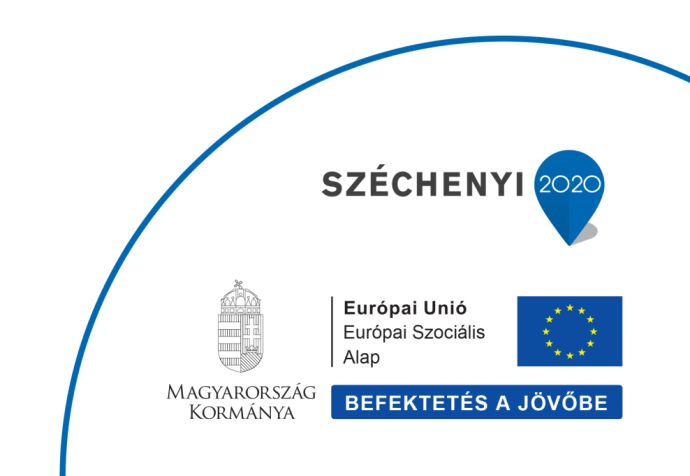 NévSzervezet/Munkáltató megnevezése neveAláírás